STAGE EN BRETAGNE entre TERRE et MERDu Mardi  12 août - 9 h au Jeudi  14  Août  2014 - 17 h* 1er jour : Observation, récolte, écologie, différentes  utilisations des algues marines                  (Pour celles ceux qui veulent, préparation d'un alguier) Rendez-vous à CLEDER (29233) Place de l'Eglise - 9 h *   2ème  jour : Observation, détermination des plantes du bord de mer, sur le sentier GR 34  Rendez-vous à CLEDER (29233) Place de l'Eglise -  9h  *  3ème jour : Promenade le long de l’ABER de la PENZE : L’écologie particulière ,la faune et la flore(la slikke et le shorre) Rendez -vous à HENVIC(29670) Place de l'Eglise - 9 h* Pique niques apportés par chacun.* Pensez à apporter aussi   :carnet de notes, crayons, loupe, appareil photo ,1 flore ,matériel spécial pour réaliser  un alguier  (sur demande) chaussures de marche,1 cape de pluie, chapeau lunettes de soleil, crème, bottes ou sandalettes en plastique.PRIX (*):    80 €uros  pour les 3 jours d'animation                     30  €uros pour les non adhérents à l'association à joindre (chèque séparé) fiche adhésion à télécharger (voir site). Seront à votre charge hébergement, partage du covoiturage les pique niques.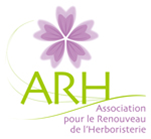 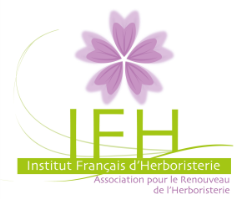 Mail : contact@arh-herboristerie.org             Tél : 04 76 34 23 75Du lundi au vendredi : de 9h à 12h et de 13h à 17 h Sauf le mercredi                                                                                                                                                                       ………………………………………………………………………………………………BULLETIN D’INSCRIPTION- STAGE BRETAGNE  ENTRE TERRE ET MERMerci d’envoyer votre bulletin à : l’ARH Les Sagnes 38710 MENS  (cocher les cases de votre choix) (nous accuserons réception de votre envoi) avec votre chèque (ou vos chèques) à l’ordre de l’ARH. Les places sont limitées.Nom………………………………………Prénom…………………………………………….Tél ……………………………Adresse ……………………………………………………….………………………………………………………Mail…………………………………….. Important pour l’organisation du co-voiturage aux différents lieux	     Je pense venir par le train 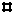      Je pense venir avec ma voiture  Rendez-vous dans les deux cas, le 12 août  à CLEDER (29233) – Place de l’Eglise à 9 Heures.Personne à prévenir en cas de nécessité :  Nom……………………………...Prénom…………………………………………………….Téléphone…………………………………… Mail………………………………………….. Le………………………..2014                        Signature                                                              (*) Aucun remboursement si non participation